Российская Федерация Приморский край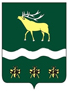 ДУМА 
ЯКОВЛЕВСКОГО МУНИЦИПАЛЬНОГО РАЙОНАРЕШЕНИЕ31 мая 2022 года      с. Яковлевка                                                                 №  559О внесении изменений в условия приватизации имущества, находящегося в собственности Яковлевского муниципального района, на 2022 годРассмотрев представление Администрации Яковлевского муниципального района от 19.05.2022 № 2059 о внесении изменения в условия приватизации имущества, находящегося в собственности Яковлевского муниципального района, на 2022 год в целях изменения способа приватизации имущественного комплекса, Дума района в соответствии с Положением о приватизации имущества Яковлевского муниципального района, утвержденным решением Думы Яковлевского муниципального района от  № 477-НПА, на основании статей  26, 30, 70 Устава Яковлевского муниципального района РЕШИЛА:1. Внести в условия приватизации имущества, находящегося в собственности Яковлевского муниципального района, на 2022 год, утвержденные решением Думы Яковлевского муниципального района от 22 февраля 2022 года № 522, следующие изменения:  пункты 2 и 3 таблицы изложить в  следующей редакции:«                                                                                                                                       ».2. Опубликовать настоящее решение в газете «Сельский труженик».3. Настоящее решение вступает в силу со дня его принятия.Председатель ДумыЯковлевского муниципального района                                                          Н.В.Базыль1234562Нежилое здание-школа площадью 104,7 кв. мс кадастровым номером 25:25:120001:3362 и земельным участком площадью 906 кв. м, имеющим кадастровый номер 25:25:120001:4921Приморский край, Яковлевский район,с. Яковлевка, пер. Пекарский, д.6Продажа муниципального имущества посредством публичного предложения в электронной форме1 660 000,0(Один миллион шестьсот шестьдесят тысяч)Единовремен-ный платеж, рассрочка платежа не предусмотрена3Имущественный комплекс, состоящий из 5 объектов недвижимости (под разборку),в том числе:Приморский край, Яковлевский район,с. Минеральное, военный городок № 3Продажа муниципального имущества посредством публичного предложения в электронной форме458 126,0  (Четыреста пятьдесят восемь тысяч сто двадцать шесть)Единовременный платеж, рассрочка платежа не предусмотрена